2. pielikums Jūrmalas domes2022. gada 28. jūlija saistošajiem noteikumiem Nr. 40(protokols Nr. 12, 17. punkts)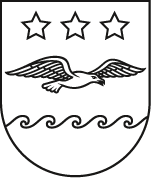 	Jūrmalas valstspilsētas PAŠVALDĪBALICENCE Nr. „Licences Nr.”Interešu/pieaugušo neformālās izglītības programmasIzdota „Licences pieprasītājs”(juridiskās personas nosaukums vai fiziskās personas vārds un uzvārds)„Reģ. Nr.”(reģistrācija Nr. – juridiskajai personai, personas kods – fiziskai personai)„Programmas nosaukums un mērķauditorija”„Stundu skaits”īstenošanai“Programmas īstenošanas vietas adrese” (interešu / pieaugušo neformālās izglītības programmas īstenošanas vieta un juridiskā adrese)Licence derīga līdz ___________________________________(izsniegšanas datums)Licencēšanas komisijas vadītājs	    (paraksts*) 		(Vārds, uzvārds)*Dokuments parakstīts ar drošu elektronisko parakstu un satur laika zīmogu.Jomas iela 1/5, Jūrmala, LV - 2015, reģ. Nr. 40900036698, tālrunis: 67093816, e-pasts: pasts@jurmala.lv, www.jurmala.lv